Исполнение плананаиболее значимых мероприятий антинаркотической направленности   в январе 2024 года                           Директор МАОУ ООШ № 81                                                                                       Е.Ю.Пешкова/пНаименование антинаркотического мероприятияКоличество участниковПрименения средств технического оборудования (презентация, видеоролик, интернет-ресурс)Ф.И.О. специалиста (должность) принявшего участие в проведении мероприятияДата, время и место проведенного мероприятияФ.И.О. ответственного лица,контактный телефонКраткая характеристика проведенного мероприятия, оценка качества123456781«Веселые старты!»2-3-е классы80Спортивное мероприятие  Мезенцева С.С. 8-918-189-60-92Кулагин А.А.8-900-269-39-40МБОУ ООШ № 81 п.Пригородный, ул.Сербская,716.01.2024 г10:30-12:10Спорт. залМезенцева С.С. 8-918-189-60-92Кулагин А.А.8-900-269-39-40В соответствии с планом  работы школы и с целью развития спортивных способностей обучающихся, 16.01.24 в школе проведено праздничное мероприятия «Весёлые старты!»Ребятам приняли участие в эстафетах и спортивных играх.Перед эстафетами ребятам предлагалось провести общую разминку под музыку.В эстафетах приняли участие 2-3-е классы, 10 человек (5 девочек, 5 мальчиков). Программа состояла из нескольких этапов.Праздничное настроение получили все!Все команды были награждены Почетными грамотами.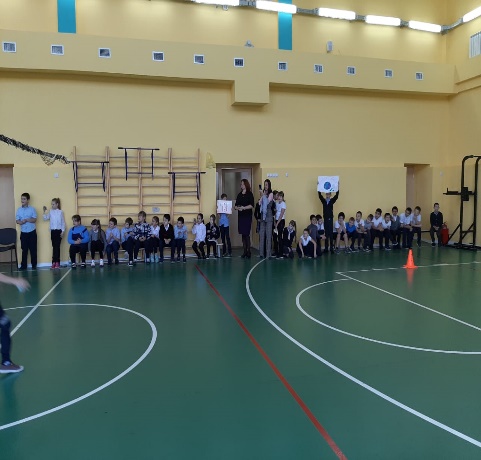 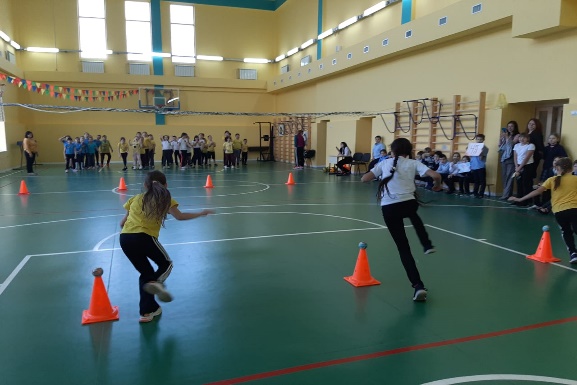 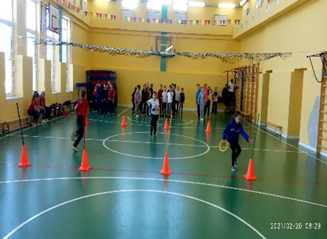 2Профилактическая беседа на тему: «Профилактика потребления несовершеннолетними лекарственных препаратов с целью наркотического опьянения»60Профилактическая беседа, видеороликСпециалист наркодиспансераНиколаева К.В.23 января 2024 г. МАОУ ООШ № 81П. Пригородный, ул. Сербская, 7Николаева К.В.8-929-827-88-53Кристина Владимировна, показала ролик и провела профилактическую беседу с учащимися 9 классов.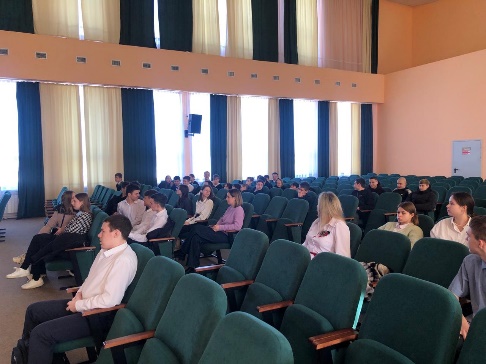 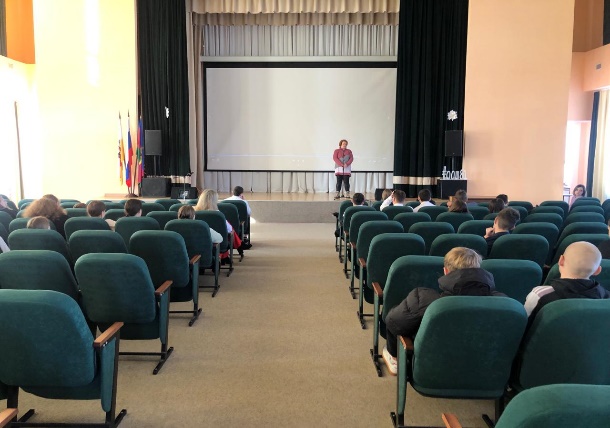 